Četrtek, 12.11.2020GUM – Pojoči kozarciPotrebuješ najmanj tri steklene kozarce. Lahko so tudi kozarci za vlaganje, stekleničke (glej slike).V kozarec nalij malo vode in z leseno palčko, kuhalnico ali žlico narahlo potrkaj po njem. Kozarec zapoje – odda zvok določene višine. Če doliješ še malo vode in poskus ponoviš, ugotoviš, da se višina zvoka spremeni.Zdaj pa še v ostale kozarce nalij vodo do različnih višin. Potrkavaj po njih in tako izvabi novo melodijo.(Vode ni treba obarvati, kot je to prikazano na fotografiji).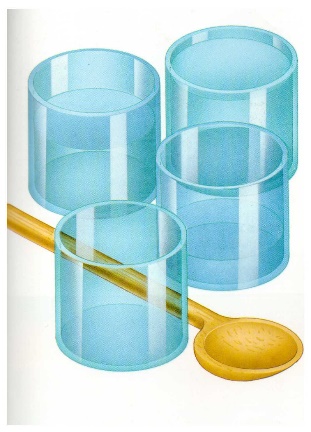 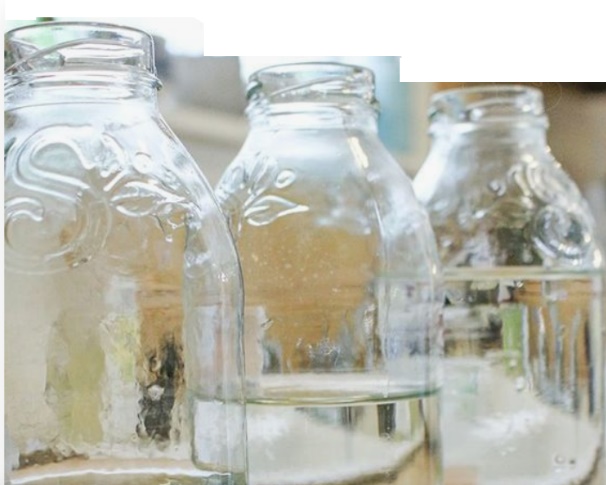 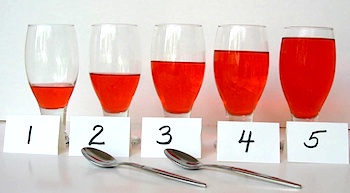 